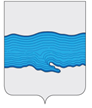 Совет Плёсского городского поселенияПриволжского  муниципального  района                                                   Ивановской  области                                   г. Плёс                                                   РЕШЕНИЕот «27» апреля 2018 г.                                                                           № 18О предложениях по кандидатурам для назначения в составы, в резерв составов участковых избирательных комиссий Приволжского района В соответствии со статьями 20, 22, 27 Федерального закона от 12.06.2002 №67-ФЗ «Об основных гарантиях избирательных прав и права на участие в референдуме граждан Российской Федерации» и в целях формирования составов, резервов составов участковых избирательных комиссий Приволжского района Совет Плёсского городского поселения РЕШИЛ:Внести в Территориальную избирательную комиссию Приволжского района предложения по кандидатурам для назначения в составы, в резерв составов участковых избирательных комиссий избирательных участков №№ 586-590 от Совета Плёсского городского поселения граждан Российской Федерации согласно приложению 1.Направить настоящее решение и пакет документов, утвержденный решением Территориальной комиссии Приволжского района от 05.04.2018 №48/137-5 «О формировании участковых избирательных комиссий избирательных участков №№ 574-599»Опубликовать данное решение в официальном издании нормативно-правовых актов Совета и администрации Плёсского городского поселения «Вестник Совета и администрации Плёсского городского поселения». Данное решение вступает в силу со дня его опубликования.Председатель Совета Плёсскогогородского поселения                                                                Каримов Т.О.Врип главы Плёсскогогородского поселения                                                                Захаров Н.В.Приложение 1к решению Совета Плёсского городского поселенияот 27.04.2018 г. № 18Кандидатуры для назначения в составы, в резерв составов участковых избирательных комиссий Приволжского районаКорнилова Светлана ВячеславовнаДугина Наталья ИгоревнаПарунова Светлана НиколаевнаСмирнова Наталия ЕвгеньевнаДроздова Лариса Вячеславовна